GUÍA DE MATEMÁTICAInstruccionesEstimados alumnos y alumnas: En la siguiente guía de trabajo, deberán desarrollar las actividades planeadas para la clase que ha sido suspendida por prevención. Las instrucciones están dadas en cada item.  ¡Éxito!NOMBRE:CURSO:7° BásicoFECHA:OBJETIVO:  Pre requisito 3: Realizar cálculos que involucren las cuatro operaciones en el contexto de la resolución de problemas.OBJETIVO:  Pre requisito 3: Realizar cálculos que involucren las cuatro operaciones en el contexto de la resolución de problemas.OBJETIVO:  Pre requisito 3: Realizar cálculos que involucren las cuatro operaciones en el contexto de la resolución de problemas.OBJETIVO:  Pre requisito 3: Realizar cálculos que involucren las cuatro operaciones en el contexto de la resolución de problemas.Orden de resolución de operatoria combinada:1°   Paréntesis.               2°   Multiplicación o división de izquierda a derecha.3°   Adición o sustracción de izquierda a derechaPara resolver el paréntesis debes considerar el paso 2° y 3°.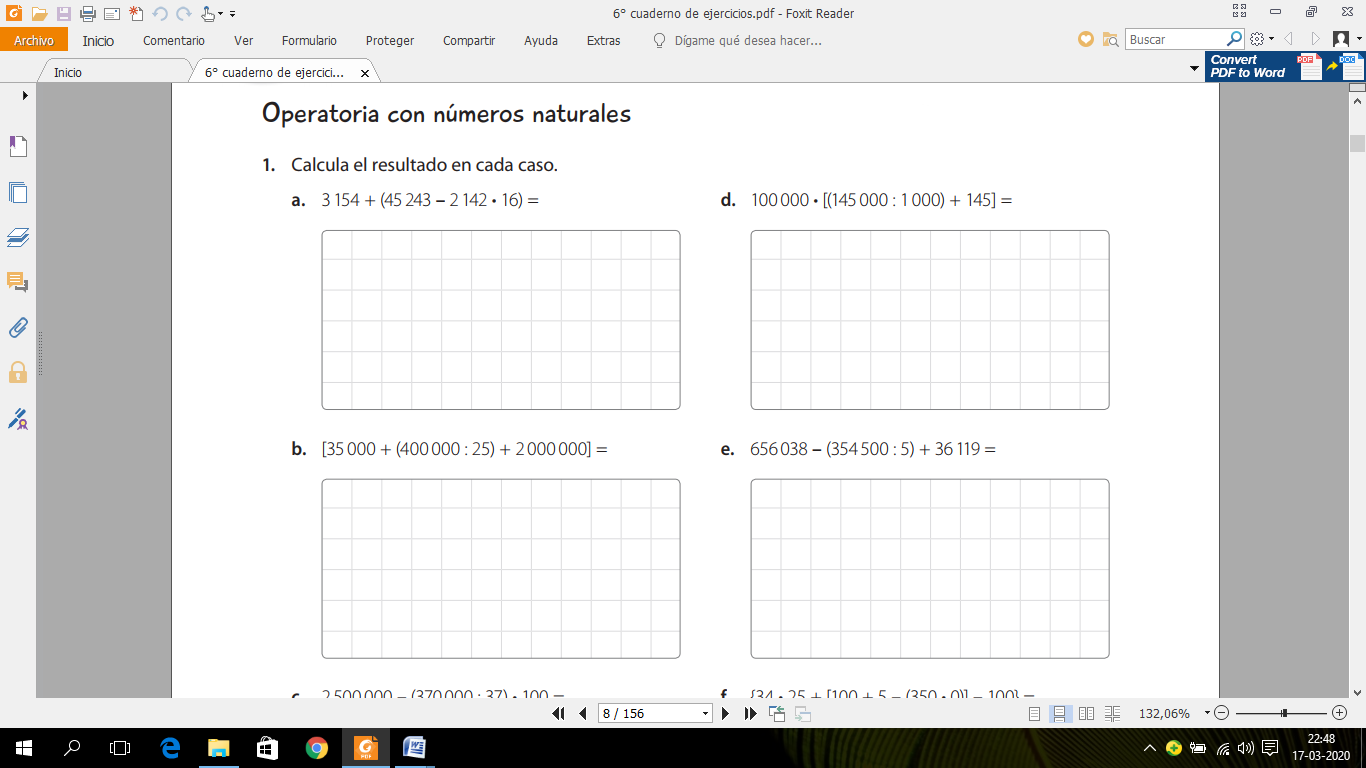 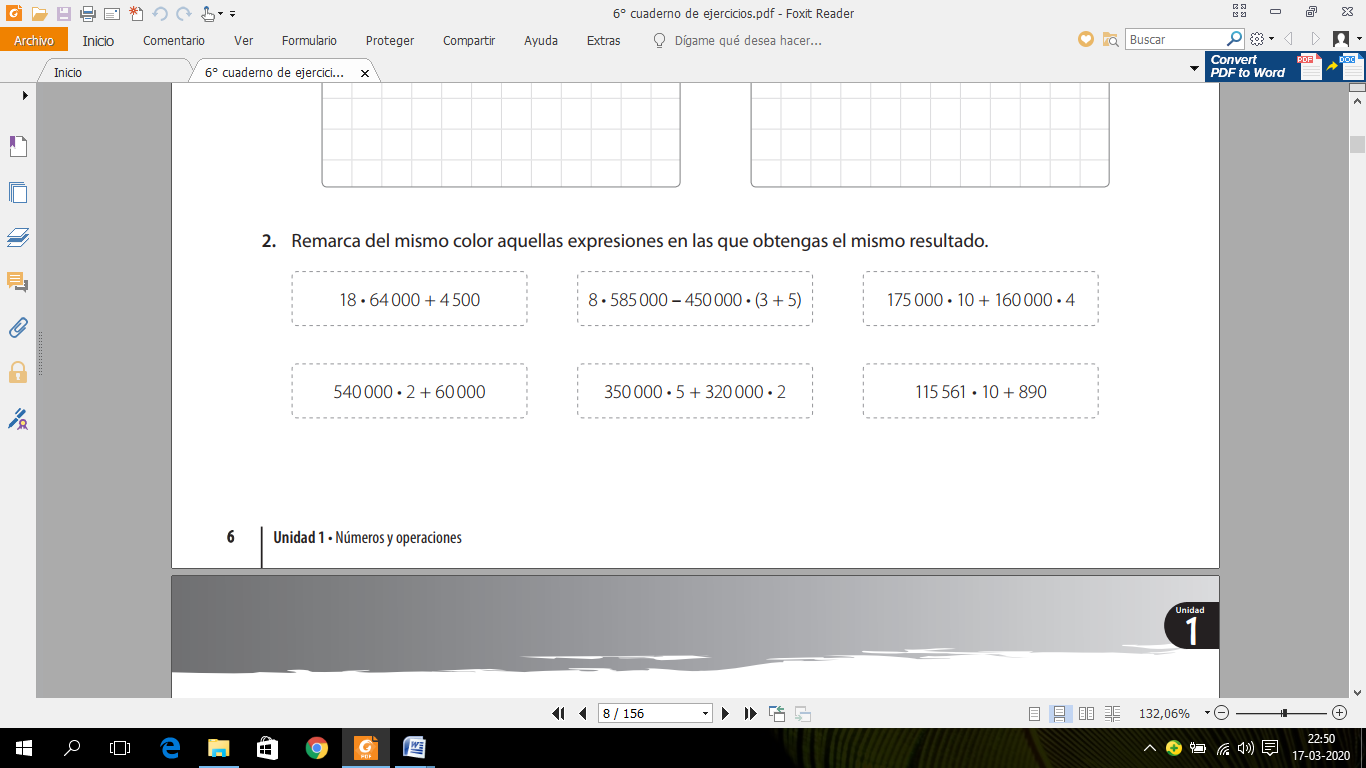 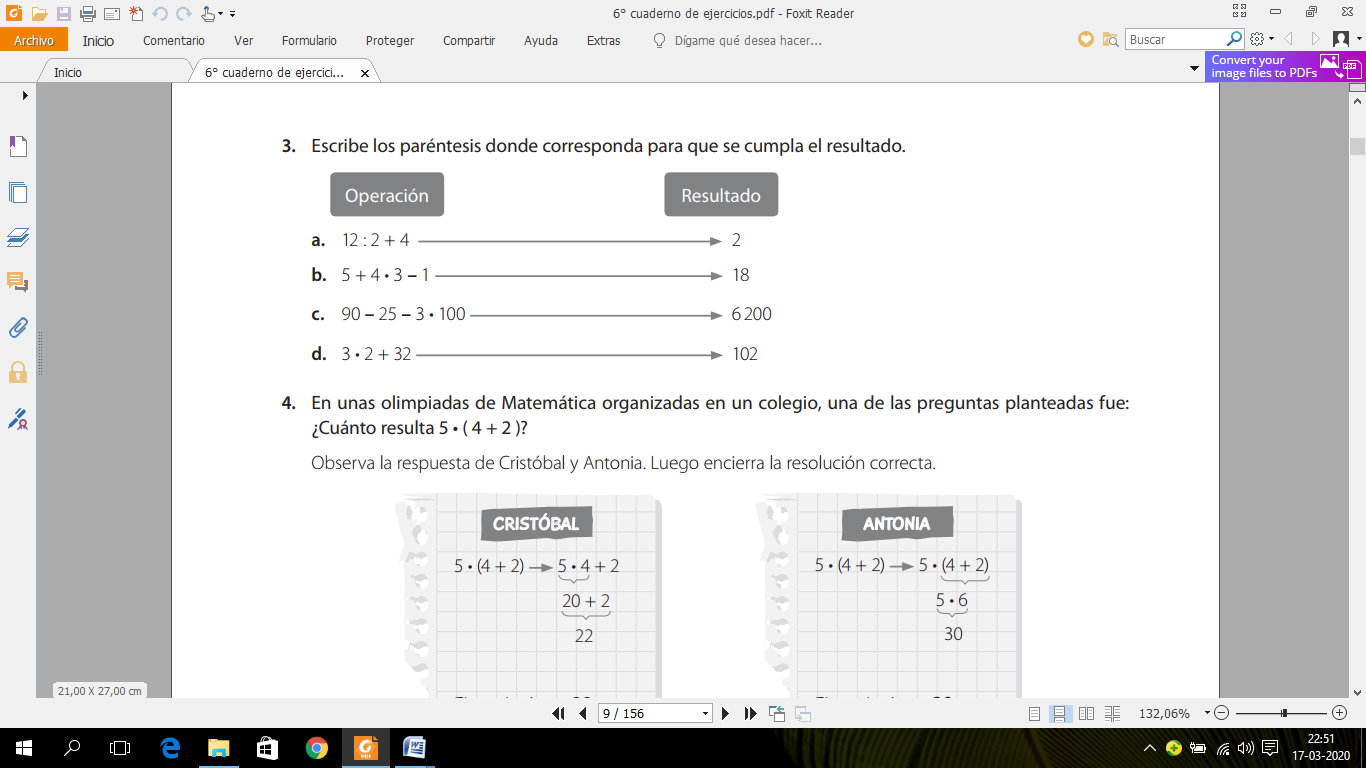 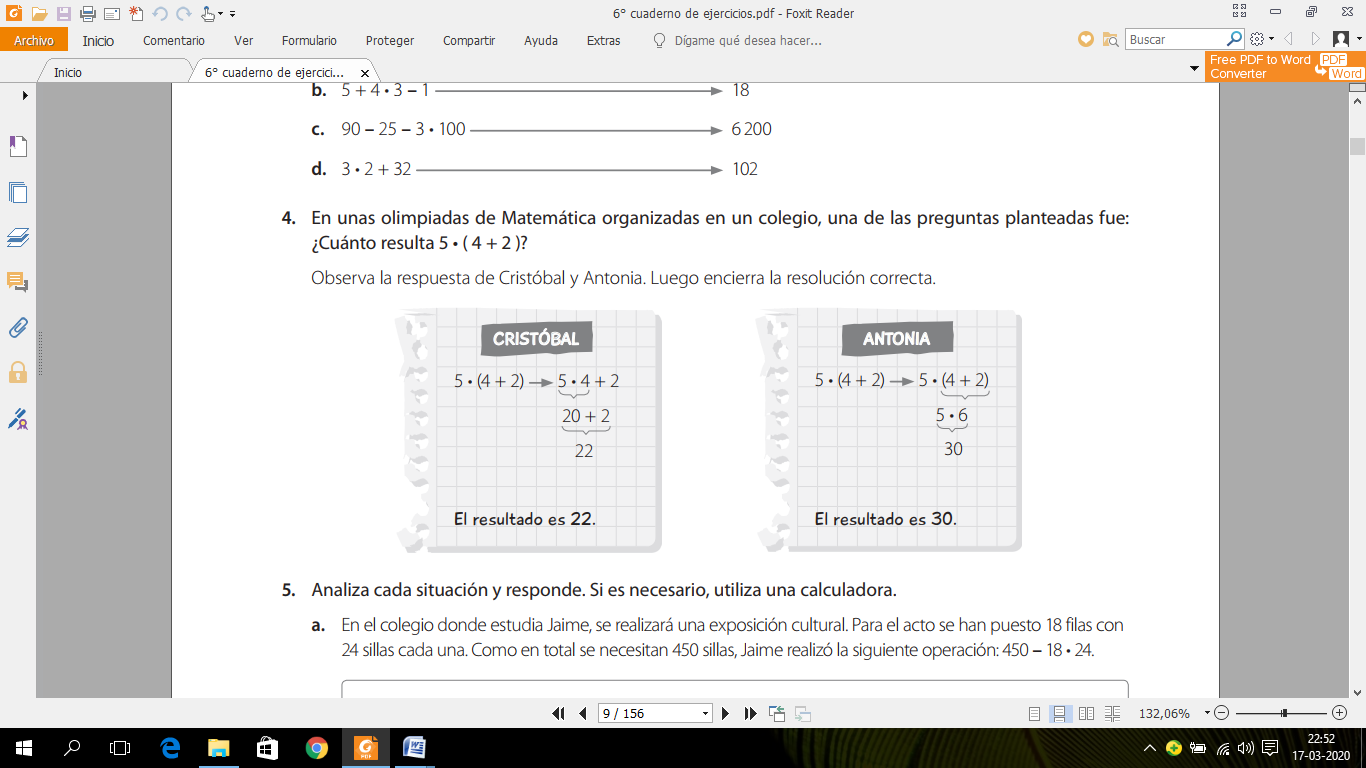 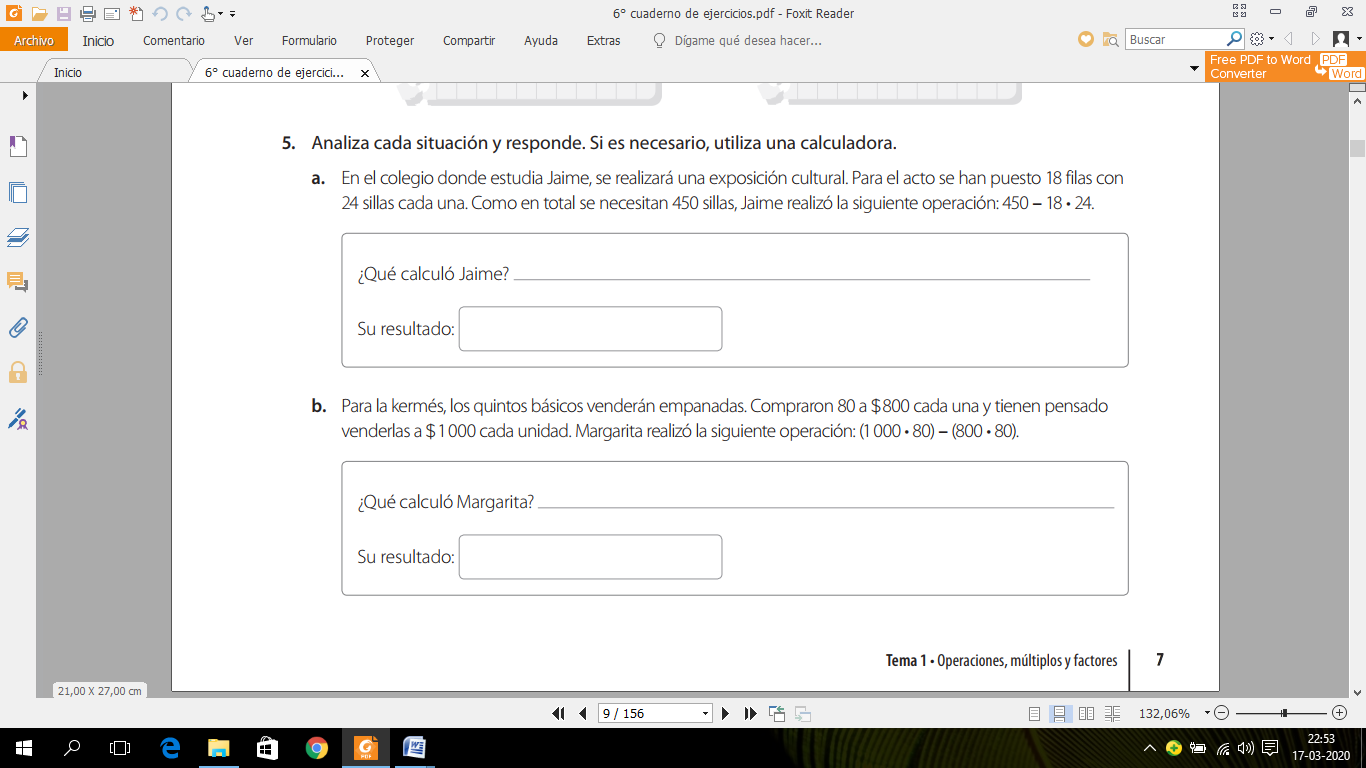 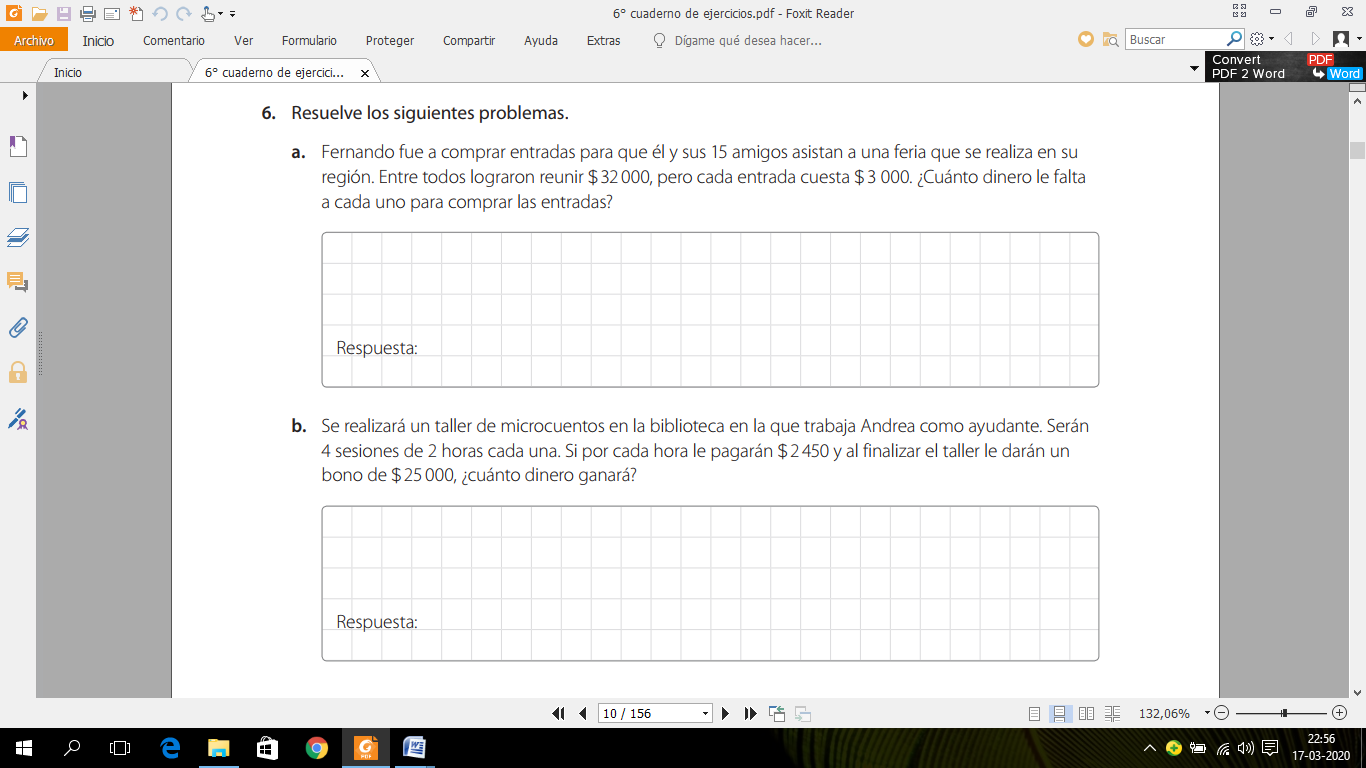 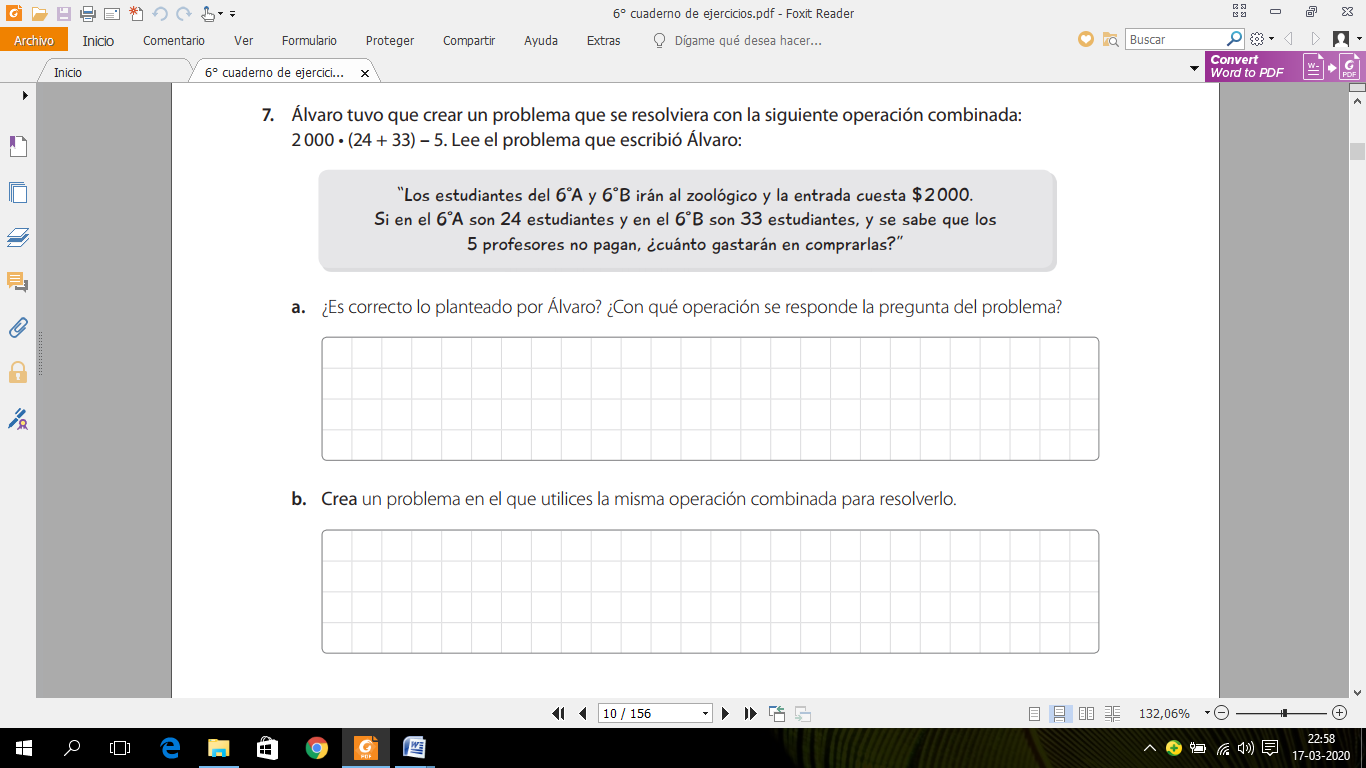 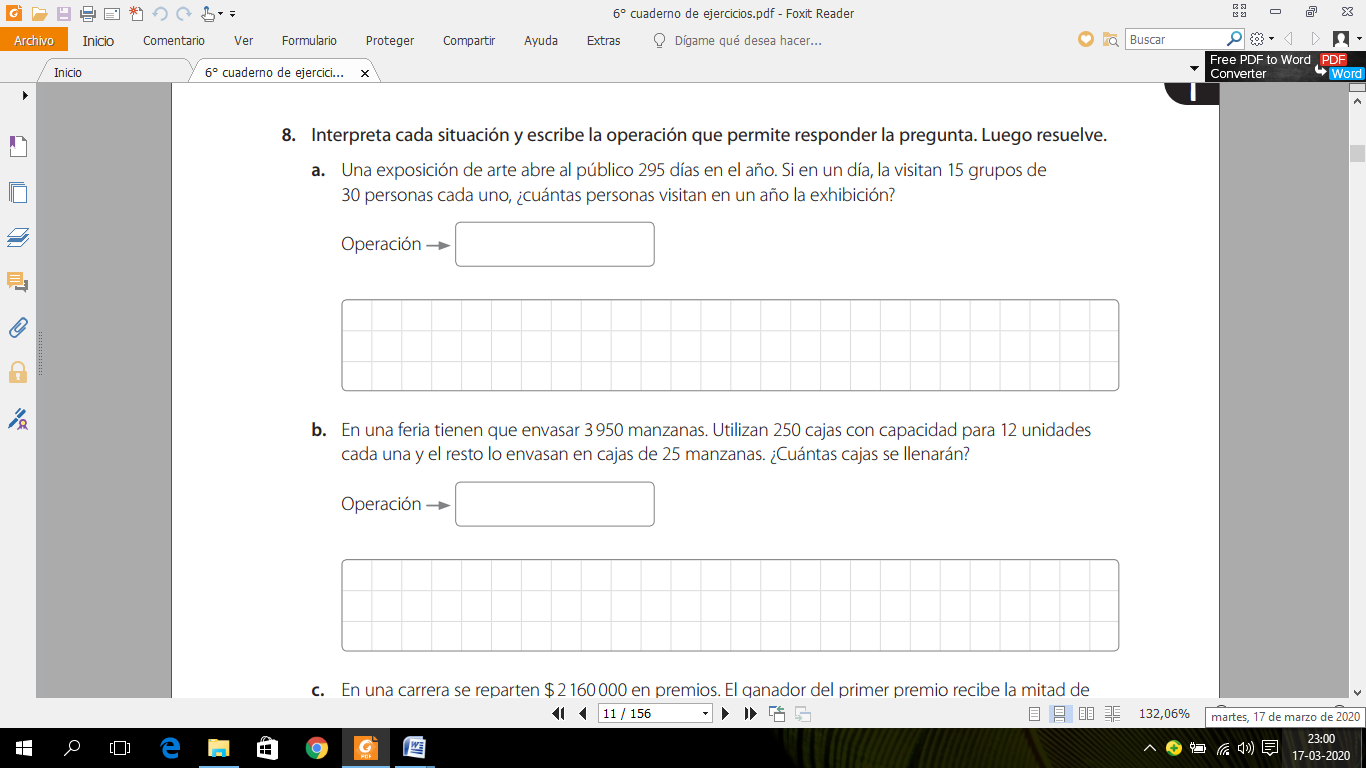 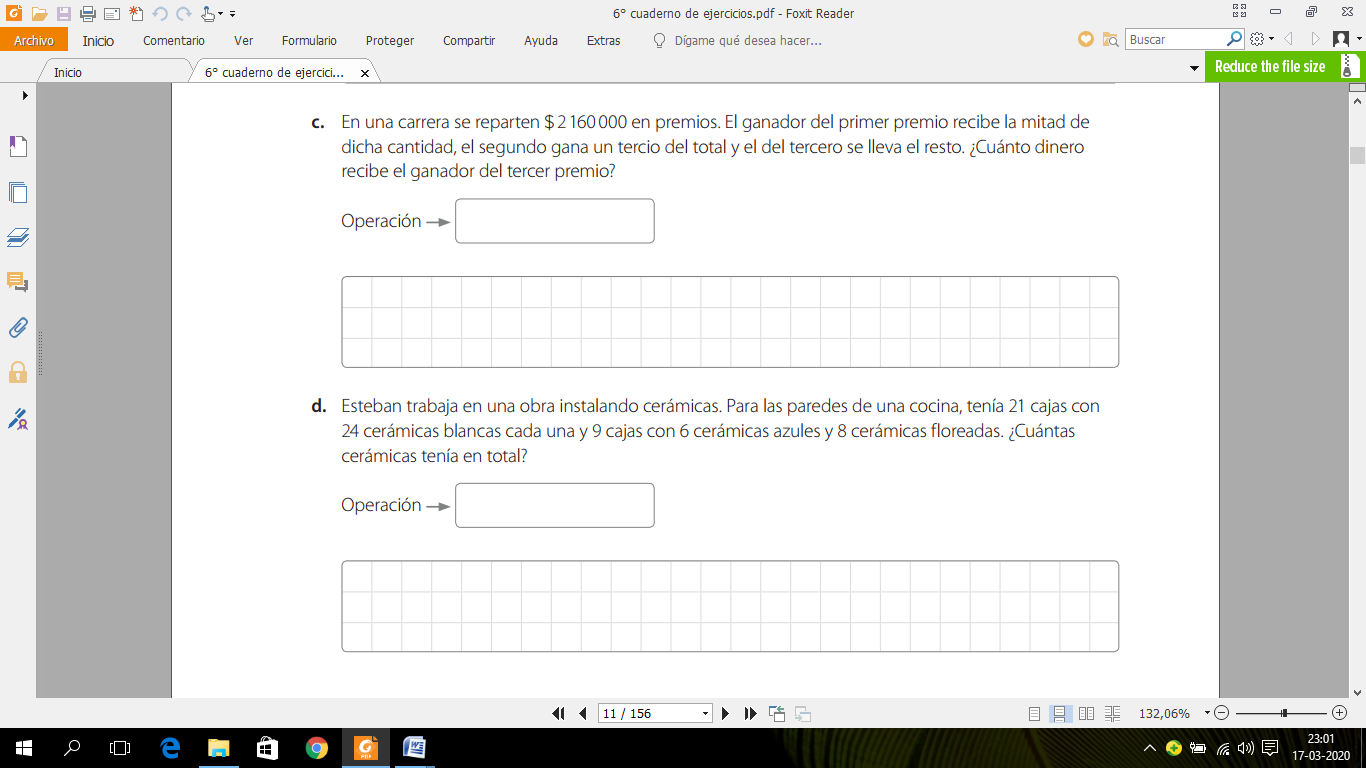 